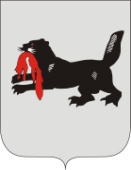 ИРКУТСКАЯ  ОБЛАСТЬТУЛУНСКАЯ РАЙОННАЯТЕРРИТОРИАЛЬНАЯ ИЗБИРАТЕЛЬНАЯ КОМИССИЯ            ----------------------------------------------------------------------------------РЕШЕНИЕ15 апреля 2013 г.                                                                              № 100/1217                                                         г.ТулунО формировании участковой  избирательной комиссииизбирательного участка № 1458      В соответствии со ст. 22, 27 Федерального Закона «Об основных гарантиях избирательных прав и права на участие в референдуме граждан Российской Федерации», решением Тулунской районной территориальной избирательной комиссии от 28.01.2013 г.   № 93/1174  «Об определении численного состава членов участковых избирательных комиссий с правом решающего голоса на территории муниципального образования «Тулунский район», а также рассмотрев поступившие предложения по кандидатурам в состав участковой избирательной комиссии избирательного участка № 1458, Тулунская районная территориальная избирательная комиссияРЕШИЛА:1. . Сформировать участковую избирательную комиссию избирательного участка №1458, назначив в ее состав следующих членов избирательной комиссии с правом решающего голоса: -  Абрамович Ольгу Игоревну, 1970 года  рождения,  образование незаконченное  высшее профессиональное,  учителя  ОГБОУ для детей-сирот и детей, оставшихся без попечения родителей, специальная коррекционная школа-интернат для детей-сирот и детей, оставшихся без попечения родителей, с ограниченными возможностями здоровья п.Целинные Земли,  предложенную для назначения в состав комиссии Иркутское региональное отделение политической партии "Либерально-демократическая партия России";-  Белоусова Николая Матвеевича, 1963 года  рождения,  образование среднее (полное) общее,  заместителя директора  МОУ "Гуранская  СОШ",  предложенного для назначения в состав комиссии Тулунским местным отделением Политической партии "Коммунистическая партия Российской Федерации";-  Васильеву Оксану Николаевну, 1970 года  рождения,  образование среднее профессиональное,  специалиста по кадрам  ОГБОУ для детей-сирот и детей, оставшихся без попечения родителей, специальная коррекционная школа-интернат для детей-сирот и детей, оставшихся без попечения родителей, с ограниченными возможностями здоровья п.Целинные Земли,  предложенную для назначения в состав комиссии собранием избирателей по месту жительства;-  Корниенко Марину Владимировну, 1967 года  рождения,  образование среднее профессиональное,  ведущего бухгалтера  централизованной бухгалтерии Тулунского муниципального района,  предложенную для назначения в состав комиссии Региональным отделением Политической партии «СПРАВЕДЛИВАЯ РОССИЯ» в Иркутской области;-  Рожкову Галину Васильевну, 1972 года  рождения,  образование среднее (полное) общее,  санитарку ФАП д. Ниргит ОГБУЗ "Тулунская районная больница",  предложенную для назначения в состав комиссии собранием избирателей по месту жительства;-  Степанову Марию  Валентиновну, 1958 года  рождения,  образование высшее,  ведущего специалиста  администрации Гуранского сельского поселения,  предложенную для назначения в состав комиссии собранием избирателей по месту работы;-  Черепкову Ирину Юрьевну, 1968 года  рождения,  образование среднее профессиональное,  заместителя директора по административно-хозяйственной работе  МОУ «Гуранская  СОШ»,  предложенную для назначения в состав комиссии Тулунским районным местным отделением Всероссийской политической партии «ЕДИНАЯ РОССИЯ»;2. Настоящее решение разместить на страничке Тулунской районной территориальной избирательной комиссии официального сайта администрации Тулунского муниципального района. Председатель территориальной  избирательной комиссииЛ.В. БеляевскаяСекретарь территориальнойизбирательной комиссииТ.А. Шагаева